Program neve: Marketing a mindennapokban, avagy hogy tudatosul a tudatalattiÜzleti Tudományok Intézete: Marketing Módszertani Tanszék és Marketing Menedzsment TanszékProgramgazdák: Fürediné Dr. Kovács Annamária, Horváth Ádám, Urbánné Treutz Ágnes, Fülöp Zsolt, Györe BenceAz idei kutatók éjszakáján az Aulában vártuk vendégeket standjainkkal, délután háromtól este hétig. Többfajta játékos programmal készültünk az általános iskolás korú gyermekektől felfelé minden korcsoportra. A résztvevő fiataloknak a marketingkutatás során gyakorta alkalmazott vakteszt leegyszerűsített formájával a kóla fogyasztási ismereteiket és ízlésüket állítottuk próbára, de nagy sikert aratott a márka ismertségi kvízjáték is, ahol azonosítani kellett az ismerős vállalat és márkaneveket azok jelképeivel. Voltak külön az idősebbeket célzó feladatok is, mint a regionális vetélkedő, ahol a települések/tájképek alapján azonosíthatták a nevezetességeket. Az érdeklődők nagy száma alapján ezek a programok kifejezetten népszerűnek bizonyultak. A délutáni kezdéstől egészen a zárásig (és még utána is) jelentkeztek kisebb-nagyobb csoportok folyamatosan játékra, végig garantált volt a lelkesedés és a vidám hangulat. Természetesen a jutalom sem maradt el, a résztvevőket a kutatók éjszakájához tartozó ajándékok mellett csokoládéval is jutalmaztuk. A sok pozitív élmény, tapasztalat alapján jövőre is részt szeretnénk venni a rendezvényen.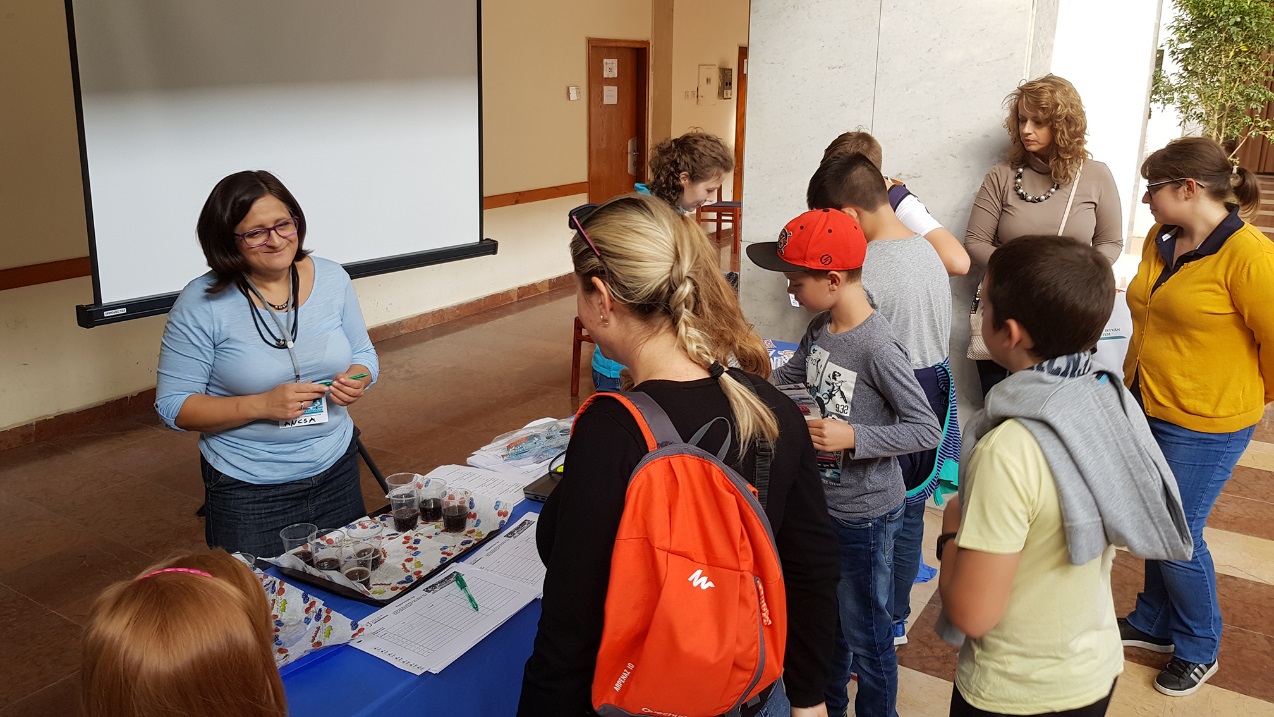 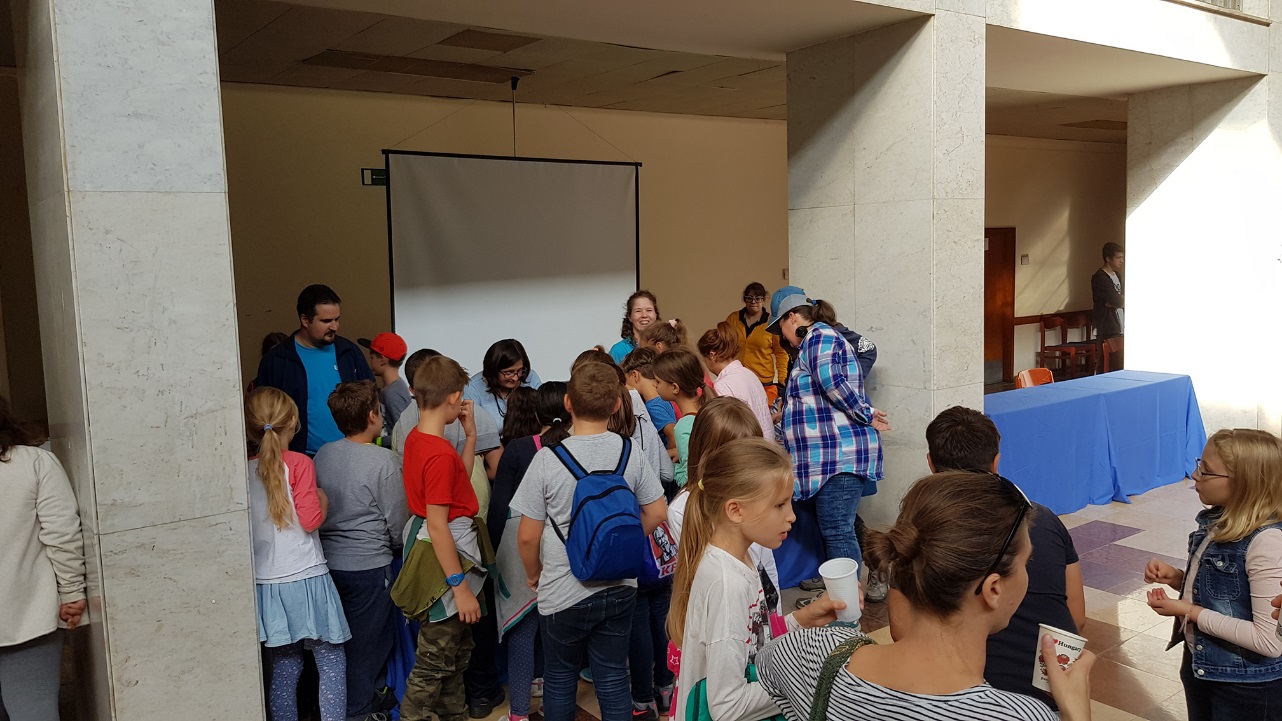 